REGISTRATION FORMVPHA & AGV Autumn Hybrid Virtual/In-Person Conference Eastwood Hall, Mansfield Road, Eastwood, Nottingham, NG16 3SS27th-28th September 2024Closing date: Saturday 16 September 2024  INDIVIDUAL EARLY BIRD DISCOUNT FOR FULL TIME ATTENDEES BY 20 JULY ONLYMETHODS OF PAYMENTPlease send completed forms to BCVA office: office@cattlevet.co.uk 10% GROUP DISCOUNT for more than 10 people - ONE PAYMENT ONLY, SUPPLYING DELEGATES’ NAMES. Please contact the BCVA office office@cattlevet.co.uk or telephone 01452 725735.Online at https://www.bcva.org.uk/cpd/vpha-and-agv-conference-2024 By Card by telephoning BCVA Office 01452 725735By BACS – BCVA Ltd, Sort Code: 20 33 83  Account No. 13495434By cheque – VPHA – post to BCVA, 17 The Glenmore Centre, Quedgeley, Glos, GL2 2APFull Name:Full Name:Full Name:Full Name:Full Name:Member (delete as appropriate):    VPHA/AGV/ BOTH (VPHA&AGV)/BCVA/1 &2YR GRAD/NEITHERMember (delete as appropriate):    VPHA/AGV/ BOTH (VPHA&AGV)/BCVA/1 &2YR GRAD/NEITHERMember (delete as appropriate):    VPHA/AGV/ BOTH (VPHA&AGV)/BCVA/1 &2YR GRAD/NEITHERMember (delete as appropriate):    VPHA/AGV/ BOTH (VPHA&AGV)/BCVA/1 &2YR GRAD/NEITHERMember (delete as appropriate):    VPHA/AGV/ BOTH (VPHA&AGV)/BCVA/1 &2YR GRAD/NEITHERCompany/affiliation:Company/affiliation:Company/affiliation:Company/affiliation:Company/affiliation:Telephone Number:Email address (for invoice and communication purposes):Email address (for invoice and communication purposes):Email address (for invoice and communication purposes):Email address (for invoice and communication purposes):Dietary requirements:Dietary requirements:Dietary requirements:Dietary requirements:Dietary requirements: ATTENDANCE: IN PERSON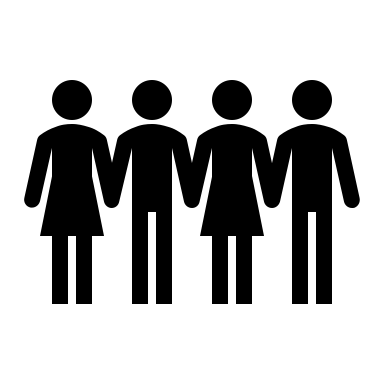 Full Conference Package (Include optional arrival for  a round table discussion from 4PM, & Friday night dinner & accommodation & full day Saturday conference)   ATTENDANCE: IN PERSONFull Conference Package (Include optional arrival for  a round table discussion from 4PM, & Friday night dinner & accommodation & full day Saturday conference)  Members (VPHA/AGV/BCVA)Early Bird by 20th July 2024  £280£260 ATTENDANCE: IN PERSONFull Conference Package (Include optional arrival for  a round table discussion from 4PM, & Friday night dinner & accommodation & full day Saturday conference)   ATTENDANCE: IN PERSONFull Conference Package (Include optional arrival for  a round table discussion from 4PM, & Friday night dinner & accommodation & full day Saturday conference)  Non-members£310 ATTENDANCE: IN PERSONFull Conference Package (Include optional arrival for  a round table discussion from 4PM, & Friday night dinner & accommodation & full day Saturday conference)   ATTENDANCE: IN PERSONFull Conference Package (Include optional arrival for  a round table discussion from 4PM, & Friday night dinner & accommodation & full day Saturday conference)  Retired (only those NOT ACTIVE and NOT working at all)  & undergraduate and postgraduate students AND FIRST & SECOND  YEAR GRADUATES£220       ATTENDANCE: IN PERSON, DAY ONLYConference Day Rate(Includes coffees/teas/lunch) No dinner, No accommodation.       ATTENDANCE: IN PERSON, DAY ONLYConference Day Rate(Includes coffees/teas/lunch) No dinner, No accommodation.Members (VPHA/AGV/BCVA)£140       ATTENDANCE: IN PERSON, DAY ONLYConference Day Rate(Includes coffees/teas/lunch) No dinner, No accommodation.       ATTENDANCE: IN PERSON, DAY ONLYConference Day Rate(Includes coffees/teas/lunch) No dinner, No accommodation.Non-members£170       ATTENDANCE: IN PERSON, DAY ONLYConference Day Rate(Includes coffees/teas/lunch) No dinner, No accommodation.       ATTENDANCE: IN PERSON, DAY ONLYConference Day Rate(Includes coffees/teas/lunch) No dinner, No accommodation.Retired (those NOT active and NOT working at all) & undergraduate and postgraduate students AND FIRST & SECOND YEAR GRADUATES £60         VIRTUAL ATTENDANCE:  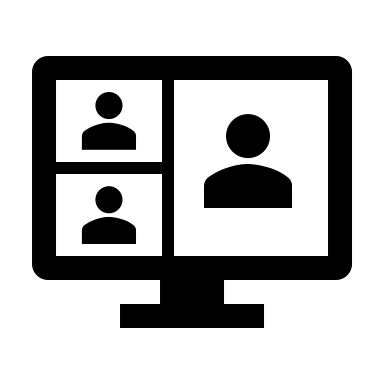 Not attending in personEither by choice or if the whole conference is virtual only          VIRTUAL ATTENDANCE:  Not attending in personEither by choice or if the whole conference is virtual only  Members (VPHA/AGV/BCVA) and retired AND FIRST & SECOND YEAR GRADUATES£70        VIRTUAL ATTENDANCE:  Not attending in personEither by choice or if the whole conference is virtual only          VIRTUAL ATTENDANCE:  Not attending in personEither by choice or if the whole conference is virtual only  Non-members£100        VIRTUAL ATTENDANCE:  Not attending in personEither by choice or if the whole conference is virtual only          VIRTUAL ATTENDANCE:  Not attending in personEither by choice or if the whole conference is virtual only  Undergraduate & postgraduate students£10Additional person/partner for sharing room for Friday night and dinner onlyNB NON DAY CONFERENCE ATTENDEEAdditional person/partner for sharing room for Friday night and dinner onlyNB NON DAY CONFERENCE ATTENDEEAdditional person/partner for sharing room for Friday night and dinner onlyNB NON DAY CONFERENCE ATTENDEE£50Many thanks to those who have supported UK Vet Students attendance at previous Events.Optional: I wish to support UK Students attending the 2024 Conference with a donation of:Your full name (not the sum donated) will be displayed on the conference delegate list.  Many thanks to those who have supported UK Vet Students attendance at previous Events.Optional: I wish to support UK Students attending the 2024 Conference with a donation of:Your full name (not the sum donated) will be displayed on the conference delegate list.  Many thanks to those who have supported UK Vet Students attendance at previous Events.Optional: I wish to support UK Students attending the 2024 Conference with a donation of:Your full name (not the sum donated) will be displayed on the conference delegate list.  £TotalTotalTotalTotal